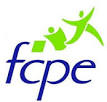 			Collège Jean GIONO- Le BeaussetCOMPE RENDU CONSEIL DE CLASSE1er TRIMESTRE 2019/2020 Mardi 03 décembre 2019Classe : 3DNom du parent délégué : Mme JOUGNEAU SabinePrésident du conseil : Mr SUFFRENProfesseurs présents : Mme Hernandez , Mme Aime, M Kling, M Crusca, M Sagnol, Mme Thaurin , M Lafont, M Deverdun, Mme GuyionMoyenne de la classe : 14.37 (min. : 10.84– max. :  18.36   ).Effectif de la classe : 27Félicitations : 10   Tableau d’honneur :    3  , Encouragements :     1     , MGT :      3     , MGC :    0Synthèse du niveau global de la classe et de l’ambiance de classe :Classe agréable et sympathique avec une bonne tête de classe et un gros pôle de bons élèves casi exemplaires que les professeurs félicitent ! Il y a 5 élèves qui ont entre 10 et 12 ces élèves doivent faire de sérieux efforts et travailler plus.